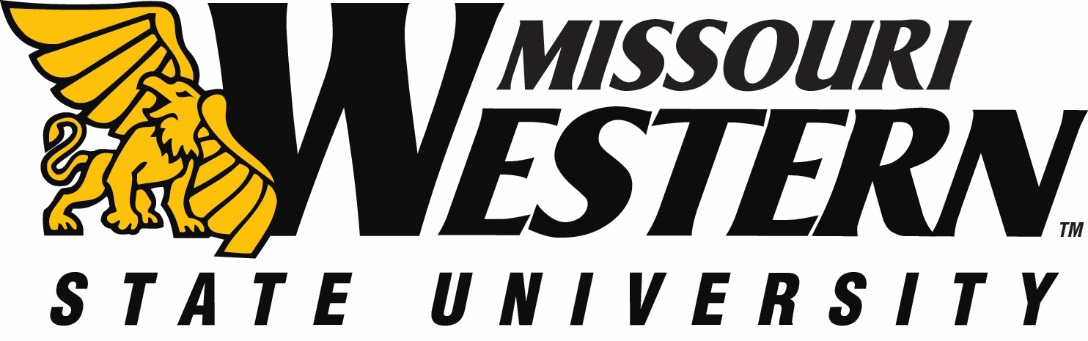  RFP NO:  RFP23-047					DATE:  		OCTOBER 13, 2022       BUYER:  Kelly Sloan, Purchasing Manager		PHONE:  	(816) 271-4465ADDENDUM #2FUNDING DEPARTMENT:	PHYSICAL PLANT	 EQUIPMENT/SERVICES REQUESTED:    	FIRE/SPRINKLER ALARM SYSTEM TESTINGPLEASE NOTE:  SEE BELOW FOR CLARIFICATIONS AND ADDITIONAL INFORMATION:  PLEASE SUBMIT THIS INITIALED ADDENDUM WITH YOUR BID RESPONSE.We need more time to evaluate the information regarding fire and sprinkler alarms.  Can the submission date be extended?Yes.  We will extend the bid opening until Tuesday, October 25th 2:00pm.Will the requested information (detailed drawings, fire/sprinkler alarms) be available to us?We did locate some information, which is attached to this addendum that provide some more detailed information.  These are two attachments labeled 2016 Campus and 2016 Residence Halls.You are welcome to contact Physical Plant to tour each of the 21 buildings in more detail.  Please call 816-271-4417 and set an appointment with Mark White or Corey Stewart.There is a possibility that we would have detailed plans of fire/sprinklers on campus per building that we could load on a jump drive and request a $100 returnable deposit.  We will send out an email with more detailed information once it becomes available.  Our anticipated date for this becoming available is Tuesday, October 18th.THIS ADDENDUM IS HEREBY CONSIDERED TO BE A PART OF THE ORIGINAL BID SPECIFICATIONS AND NEEDS TO BE INITIALED AND RETURNED WITH YOUR BID IN ORDER TO BE CONSIDERED.